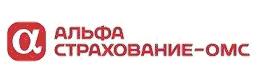 Информация о пунктах выдачи полисов обязательного медицинского страхования    страховой медицинской организации «АльфаСтрахование-ОМС»Адрес сайта в сети Интернет www.alfastrahoms.ru Круглосуточная горячая линия (федеральная): 8-800-555-10-01                        № 
п/пТерриторияАдрес пункта выдачиРежим работы Контактный телефонЭлектронный
адрес1Челябинскул. Энгельса, д.43,  Центральный офис                             ООО "АльфаСтрахование-ОМС"                                                           Пн. - пт. 08.00. - 18.00.8-800-555-10-01                        chelyabinsk-oms@alfastrah.ru 2Челябинскул. Энгельса, д.44 Г,  ООО "АльфаСтрахование" (3 этаж)                                                          Пн. - чт. 09.00. - 18.00, пт: 9.00 - 16.45                  обед 12.00-12.458-800-555-10-01                        chelyabinsk-oms@alfastrah.ru 3Челябинскул. Воровского, д.16 (МАУЗ ОТКЗ ГКБ № 1, поликлиника, павильон напротив каб.№102)Пн. - пт. 08.00. - 17.00. Обед: 13.00. - 14.00.8-800-555-10-01                        chelyabinsk-oms@alfastrah.ru 4Челябинскул. Румянцева, д.31, (МБУЗ ГКБ № 6, регистратура, окно №1)Пн. - пт. 08.00 - 17.00 Обед: 12.00 - 13.008-800-555-10-01                        chelyabinsk-oms@alfastrah.ru5Челябинскул. Марченко, д. 21,(МАУЗ ДГКБ № 1)Пн. - пт.: 08.00. - 17.00   Обед: 12.00 - 13.008-800-555-10-01                        chelyabinsk-oms@alfastrah.ru6Челябинскул. Горького, д. 18, (МБУЗ ГКБ № 8, поликлиника 1 этаж, окно №14 «Выдача больничных листов», за регистратурой налево)Пн. - пт.: 08.00. - 17.00  Обед: 13.00 - 14.008-800-555-10-01                        chelyabinsk-oms@alfastrah.ru7Челябинскул. Дзержинского, д. 15, (МАУЗ ГКБ №11)Пн. - пт.: 08.00. - 17.00   Обед: 12.00 - 13.008-800-555-10-01                        chelyabinsk-oms@alfastrah.ru8Челябинскул. Гагарина, д. 18,(ГБУЗ ОКБ № 2,каб. 113)Пн. - пт.:08.00. - 17.00, Обед: 12.00 -13.008-800-555-10-01                        chelyabinsk-oms@alfastrah.ru9Челябинскул. 5-я Электровозная, д.5 (МАУЗ ГКБ № 9)Пн. - пт.: 08.00 - 17.00 Обед: 12.00 - 13.008-800-555-10-01                        chelyabinsk-oms@alfastrah.ru10Челябинскул. Доватора, д.24 (МАУЗ ОТКЗ ГКБ № 1, поликлиника, регистратура)Пн. - пт.: 08.00. - 17.00 Обед: 13.00 - 14.00 8-800-555-10-01                        chelyabinsk-oms@alfastrah.ru11Челябинскпгт. Новосинеглазово, ул. Чехова, д. 4, (МБУЗ ГБ №16)Пн. - пт.: 08.00 - 17.00 Обед: 12.00 - 13.00                                  8-800-555-10-01                        chelyabinsk-oms@alfastrah.ru12Челябинскпр. Победы, д.287, (ГБУЗ ОКБ № 3, поликлиника, 2 этаж), Пн. - пт.: 08.30. -17.30          Обед: 12.00 - 13.008-800-555-10-01                        chelyabinsk-oms@alfastrah.ru13Челябинскул. Бр.Кашириных, д.133, ТЦ "Молния", стойка около магазина DNSПн. - вс.: 10.00 - 20.00 Обед: 14.00 - 15.008-800-555-10-01                        chelyabinsk-oms@alfastrah.ru14Челябинскпр. Победы, д. 376 В, (ГБУЗ  ОКБ № 3, поликлиника №2, каб. 101)Пн. - пт.: 08.00 - 17.00 Обед: 12.00 - 13.008-800-555-10-01                        chelyabinsk-oms@alfastrah.ru15ЧелябинскУл. Черкасская,2 (ФГБОУ ВО ЮУГМУ Минздрава России, регистратура стоматологии)Пн. - пт.: 08.00 - 17.00 Обед: 12.00 - 13.008-800-555-10-01                        chelyabinsk-oms@alfastrah.ru16ЧелябинскПр. Ленина, 3/1 (МБУЗ ГКП № 8, 1 этаж, в фойе за лифтами)Пн. - пт.: 08.00 - 17.00 Обед: 12.00 - 13.008-800-555-10-01                        chelyabinsk-oms@alfastrah.ru17Челябинскул. Ленина, 82 (МБУЗ ГКБ № 2)Пн. - пт.: 08.00 - 17.00 Обед: 12.00 - 13.008-800-555-10-01                        chelyabinsk-oms@alfastrah.ru18Челябинскул. Каслинская, 60 А (МБУЗ ГКБ № 5, кабинет 7 цокольный этаж) Пн. - пт.: 08.00 - 17.00 Обед: 12.00 - 13.008-800-555-10-01                        chelyabinsk-oms@alfastrah.ru19Южноуральскул. Спортивная, д.13, СПКТБ, офис 103                           Пн. - пт.: 09.00 - 18.00 Обед: 13.00 - 13.308-800-555-10-01chelyabinsk-oms@alfastrah.ru20Южноуральскул. Ленина, д.29, (ГБУЗ "Городская больница г.Южноуральск", 2 этаж)Пн. - пт.: 08.00 - 16.30 Обед: 13.00 - 13.308-800-555-10-01                        chelyabinsk-oms@alfastrah.ru21 Октябрьскийул. Ленина, д.50, (МУЗ "Октябрьская ЦРБ")Пн. - пт.: 08.00 - 16.00 Без обеда8-800-555-10-01                        chelyabinsk-oms@alfastrah.ru22Пластул. Строителей, д.8, (ГБУЗ "Городская больница г.Пласт", каб. 1 а)Пн. - пт.: 08.00 - 17.00 Обед: 12.00 - 13.008-800-555-10-01                        chelyabinsk-oms@alfastrah.ru23Троицкул. Гагарина, д.86,  Офис                          Пн. - пт.: 08.00 - 17.00 Обед: 13.00 - 14.008-800-555-10-01                        chelyabinsk-oms@alfastrah.ru24ТроицкМайская пл., д.1, (ГБУЗ "Областная больница г.Троицк")Пн. - пт.: 08.00 - 17.00 Обед: 12.00 - 13.008-800-555-10-01                        chelyabinsk-oms@alfastrah.ru25Увельскийул. Энгельса, д.1, (ГБУЗ "Районная больница п.Увельский", 2 этаж) временно закрыт, готовые полисы можно получить в г. Южноуральск, ул. Спортивная, 13, офис 103Пн. - пт.: 08.00 - 16.00 Без обеда8-800-555-10-01                        chelyabinsk-oms@alfastrah.ru26Магнитогорскул. Грязнова, д.33/1,  ОфисПн. - пт.: 08.00 - 18.00 Без обеда8-800-555-10-01                        chelyabinsk-oms@alfastrah.ru27Магнитогорскул. Набережная, д. 18, (АНО "ЦКМСЧ", поликлиника №2, каб. 225) Пн. - пт.: 08.00 - 16.30 Обед: 12.30 - 13.008-800-555-10-01                        chelyabinsk-oms@alfastrah.ru28Магнитогорскул. Советская, д.219 (МУЗ "Городская больница № 1 им. Г.И. Дробышева", поликлиника с дневным стационаром, каб. 122)Пн. - пт.: 08.00 - 17.00 Обед: 12.00 - 13.008-800-555-10-01                        chelyabinsk-oms@alfastrah.ru29Магнитогорскул. Советская,  д.88, (МАУЗ "Городская больница № 3", поликлиника №1, регистратура)Пн. - пт.: 08.30 - 17.00 Обед: 12.00 - 12.308-800-555-10-01                        chelyabinsk-oms@alfastrah.ru30Магнитогорскпр. Карла Маркса, д.160, (МАУЗ "Городская больница № 3", поликлиника №2, 1 этаж), Пн. - пт.: 08.00 - 17.00 Обед: 12.00 - 13.008-800-555-10-01                        chelyabinsk-oms@alfastrah.ru31Магнитогорскпр. Карла Маркса, д.45/2, (АНО "ЦКМСЧ", поликлиника №3, каб.401)Пн. - пт.: 08.00 - 16.00 Без обеда8-800-555-10-01                        chelyabinsk-oms@alfastrah.ru32Магнитогорскул. Чкалова, д.44,(МУЗ "Городская больница № 1 им. Г.И. Дробышева", поликлиника, 2этаж) Пн. - пт.: 08.00 - 16.00 Без обеда8-800-555-10-01                        chelyabinsk-oms@alfastrah.ru33Магнитогорскул. Уральская, д.48, (МАУЗ "Городская больница № 2" г. Магнитогорска, поликлиника №1,каб. флюорографии)Пн. - пт.: 08.00 - 16.00          Без обеда8-800-555-10-01                        chelyabinsk-oms@alfastrah.ru34Магнитогорскул. Зелёный Лог, д. 32 центр государственных и муниципальных услуг «Мои Документы» ,окно № 30 (МФЦ)Пн. - пт.: 08.00 - 17.00 Обед: 12.00 - 13.008-800-555-10-01                        chelyabinsk-oms@alfastrah.ru35Агаповкаул. Пионерская, д.52 (МУЗ Агаповская ЦРБ администрации Агаповского муниципального района, поликлиника, 1 этаж)                        Пн. - пт.: 08.00 - 16.00 Без обеда8-800-555-10-01                        chelyabinsk-oms@alfastrah.ru36Бредыул. Гербанова,  д. 27 "А" , Здание "Центр Делового Сотрудничества", 2 этаж                                Пн. - пт.: 09.00 - 17.00 Без обеда8-800-555-10-01                        chelyabinsk-oms@alfastrah.ru37Бредыул. Ленина, 15, (ГБУЗ "Районная больница п.Бреды", поликлиника, 1 этаж)Пн. - пт.: 08.00 - 16.00 Без обеда8-800-555-10-01                        chelyabinsk-oms@alfastrah.ru38Верхнеуральскул. Советская, д.110 , ( ГБУЗ "Районная больница г.Верхнеуральск", поликлиника, 1 этаж)Пн. - пт.: 08.30 - 17.00 Обед: 13.30-14.008-800-555-10-01                        chelyabinsk-oms@alfastrah.ru39 Фершампенуазул. Карла Маркса, д.94,  (ГБУЗ "Районная больница с.Фершампенуаз", регистратура)Пн. - пт.: 08.30 - 16.30  Без обеда8-800-555-10-01                        chelyabinsk-oms@alfastrah.ru40Кизильскоеул. Советская, д. 126, (ГБУЗ "Районная больница с.Кизильское",  поликлиника, 2 этаж)Пн. - пт.: 08.00 - 17.00 Обед 12.00-13.008-800-555-10-01                        chelyabinsk-oms@alfastrah.ru41Чесмаул. Чапаева, д.42, (ГБУЗ "Районная больница с.Чесма",  поликлиника, 1 этаж)                Пн. - пт.: 08.00 - 16.00 Без обеда8-800-555-10-01                        chelyabinsk-oms@alfastrah.ru42Варнаул. Магнитогорская, д.1, (ГБУЗ "Районная больница с.Варна", поликлиника, 1 этаж)                              Пн. - пт.: 08.00 - 16.00 Без обеда8-800-555-10-01                        chelyabinsk-oms@alfastrah.ru43Карталыпер. Красноармейский, д.17 (Карталинская горбольница, регистратура),  Пн. - пт.: 08.00 - 17.00 Обед: 13.00 - 14.008-800-555-10-01                        chelyabinsk-oms@alfastrah.ru44Копейскул. Борьбы, д.12, каб.7 , офис     Пн. - пт.: 08.00. - 17.00  без обеда8-800-555-10-01                        chelyabinsk-oms@alfastrah.ru45Коркиноул .Маслова, д.14, (ГБУЗ "Городская больница № 1 г. Коркино" павильон, 1 этаж)                              Пн. - пт.: 08.30 - 17.30 Без обеда8-800-555-10-01                        chelyabinsk-oms@alfastrah.ru46 Миасскоеул. Советская, д.6, ОфисПн. - пт.: 08.30 - 17.30 Обед: 12.00 -13.008-800-555-10-01                        chelyabinsk-oms@alfastrah.ru47Долгодеревенскоеул. Свердловская, д.14, Офис                          Пн. - пт.: 08.30 - 17.30 Обед: 12.00 -13.008-800-555-10-01                        chelyabinsk-oms@alfastrah.ru48Кунашакул. Больничная, д.1, (ГБУЗ "Районная больница с.Кунашак", поликлиника, 2 этаж)Пн. - пт.: 08.00 - 17.00 Обед: 13.00 - 14.008-800-555-10-01                        chelyabinsk-oms@alfastrah.ru49Еткульул. Первомайская, д. 2, ОфисПн. - пт.: 08.00 - 17.00 Обед: 12.00 - 13.008-800-555-10-01                        chelyabinsk-oms@alfastrah.ru50Еманжелинскул. Титова, д.1, (ГБУЗ "Городская больница № 1 г.Еманжелинск", здание стоматологии) Пн. - пт.: 08.30 - 17.30 Обед: 13.00 - 14.008-800-555-10-01                        chelyabinsk-oms@alfastrah.ru51Снежинскул. Васильева, д.16, офис 5                              Пн. - пт.: 08.30 - 17.30 обед: 12.00-13.008-800-555-10-01                        chelyabinsk-oms@alfastrah.ru52Снежинскул. Свердлова, д.1, офис 14Пн. - пт.: 08.30 - 17.30 обед: 12.00-13.008-800-555-10-01                        chelyabinsk-oms@alfastrah.ru53Озерскул. Семенова, д.22, офис 306 Пн. - пт.: 08.30 - 17.30 обед: 12.00-13.008-800-555-10-01                        chelyabinsk-oms@alfastrah.ru54Каслиул. Коммуны, д.65, (ГБУЗ "Районная больница г.Касли", каб.415)                    Пн. - пт.: 08.00 - 16.00 Без обеда8-800-555-10-01                        chelyabinsk-oms@alfastrah.ru55Кыштымул. Освобождения Урала, д.1, (ГБУЗ "Городская больница им. А.П. Силаева г.Кыштым",  каб.225) Пн. - пт.: 08.00 - 16.00 Без обеда8-800-555-10-01                        chelyabinsk-oms@alfastrah.ru56Верхний Уфалейул. Прямицына, д.34, офис 202 Пн. - пт.: 08.30 - 16.30 Без обеда8-800-555-10-01                        chelyabinsk-oms@alfastrah.ru57Нязепетровскул. К. Либкнехта, д.7, (ГБУЗ "Районная больница г.Нязепетровск", каб.1)                         Пн. - пт.: 08.00 - 16.00                                 Без обеда8-800-555-10-01                        chelyabinsk-oms@alfastrah.ru58Аргаяшул. Набережная,  д.1 "А", каб.25                 Пн. - пт.: 08.00 - 16.00          Без обеда8-800-555-10-01                        chelyabinsk-oms@alfastrah.ru59Златоустпр. Мира, д. 22 "А", офис                                                      Пн. - пт.: 09.00 - 18.00 Без обеда8-800-555-10-01                        chelyabinsk-oms@alfastrah.ru60Златоустул. Мельнова, д. 7"А", (ГБУЗ "ГБ" № 2 г. Златоуст")Пн. - пт.: 08.00 - 17.00 Обед: 13.00 - 13.208-800-555-10-01                        chelyabinsk-oms@alfastrah.ru61Миассул. Макеева, д.15, (ГБУЗ "Городская больница № 4 г.Миасс", стоматология)Пн. - пт: 09.00 - 18.00 Обед: 13.00 - 14.008-800-555-10-01                        chelyabinsk-oms@alfastrah.ru62Миассул. Ильменская, д.81, (ГБУЗ "Городская больница № 2 г.Миасс") Пн. - пт.: 07.30 - 16.30 Обед: 12.00 - 13.008-800-555-10-01                        chelyabinsk-oms@alfastrah.ru63Миасспр. Октября, д.49, (ГБУЗ "Городская больница № 4 г.Миасс", детская поликлиника) Временно не работаетПн. - пт. 08.00 - 17.00 Обед: 13.30 - 14.008-800-555-10-01                        chelyabinsk-oms@alfastrah.ru64Кусаул. Ленинградская, д.28, Офис  Пн. - пт.: 08.00 - 17.00 Обед: 12.00 - 13.008-800-555-10-01                        chelyabinsk-oms@alfastrah.ru65Саткаул. Куйбышева, д.15, (ГБУЗ "Районная больница г.Сатка")Пн. - пт.: 08.00 - 17.00 Обед: 12.00 - 13.008-800-555-10-01                        chelyabinsk-oms@alfastrah.ru66Чебаркульул. Крылова , д. 83, (ГБУЗ "Областная больница г.Чебаркуль", каб.25) Пн.-пт; 08.00-17.00     Обед; 12.00-13.008-800-555-10-01                        chelyabinsk-oms@alfastrah.ru67Уйскоеул. Балмасова, д.20 "А", (ГБУЗ "Районная больница с.Уйское")Пн. - пт.: 08.00 - 17.00 Обед: 13.00 - 14.008-800-555-10-01                        chelyabinsk-oms@alfastrah.ru68Ашаул. Ленина, д.23, офисПн. - пт.: 09.00 - 18.00 Обед: 13.00 - 14.008-800-555-10-01                        chelyabinsk-oms@alfastrah.ru69Трехгорныйул. К. Маркса, д. 44, офисПн. - пт.: 09.00 - 13.00 Без обеда8-800-555-10-01                        chelyabinsk-oms@alfastrah.ru70Бакалул. Андрея Костылева, д.1, (ГБУЗ "Районная больница г.Сатка" (поликлиника г.Бакал), административное здание )Пн. - пт.: 08.00 - 17.00 Обед: 12.00 - 13.008-800-555-10-01                        chelyabinsk-oms@alfastrah.ru71Усть -Катавул. Ленина д.47 , офисПн. - пт.: 09.00 - 17.00    Без обеда8-800-555-10-01                        chelyabinsk-oms@alfastrah.ru72Катав - Ивановскул. Ст.Разина, д.16, офисПн. - пт. 08.30 - 17.30 Обед: 12.00 - 13.008-800-555-10-01                        chelyabinsk-oms@alfastrah.ru